Attachment 2Response to selection criteria formTo assist you in completing this form…Tell us about any relevant work experience, qualifications, skills and/or knowledge you have that are relevant to this positionThe most recent the information, the better. Try to provide detail about duties performed most recently and avoid including information not relevant to this position you are applying for Remember to tell us about both direct experience / skills (i.e.: from the same types of work) as well as experience and experience you may have gained from other placesIt is good to give specific examples of what you know, where you learnt it and to give concrete examples of how you have applied it in the past (e.g.: where and how you’ve used these skills before)Try to give different examples to each criteria that show how you meet them rather than repeating the same information/examplesEssential: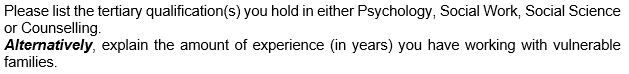 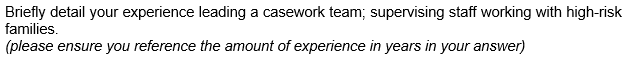 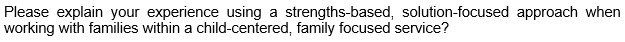 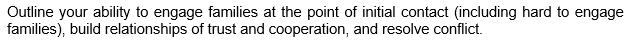 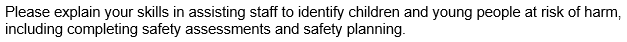 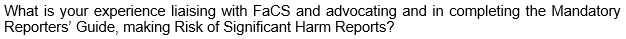 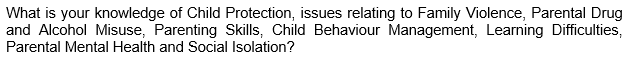 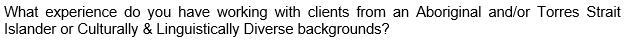 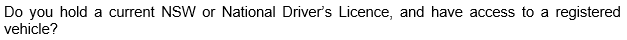 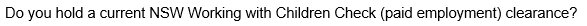 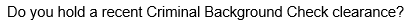 Desirable:Please note: The questions below are optional to answer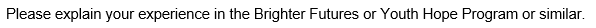 Your Name: